U of Chicago IRAP HandoutJanuary 2016Case 1Presenter: Vincent Cracolici, MDAttending: Aliya Husain, MDClinical History: This patient is a 67-year-old Laotian male presenting with chest wall pain and cough of one week duration undergoing excision of a new chest wall mass. He is six years status post thymectomy for WHO type AB thymoma. The specimen is received for intra-operative consultation. Following the intra-operative consultation, coronary artery disease, hyperlipidemia, chronic hepatitis B infection, a 30 pack-year smoking history, hypertension, and questionable type 2 diabetes mellitus as well as myasthenia gravis were noted in the medical record. Additionally, 3 months prior to this case, the patient underwent a deceased donor renal transplant for end stage renal disease of uncertain origin, and was being treated with tacrolimus, mycophenolate, and prednisone for immune modulation.Diagnosis: Extrapulmonary tuberculosisDifferential Diagnosis: Given the history, recurrent thymoma must be considered. The extensive inflammatory infiltrate may suggest a neutrophilic dermatosis or neutrophil predominant leukemia. The acute inflammation would also be seen in a soft tissue infection or abscess.Key Features:-The lesion features profound acute inflammation characterized by neutrophils and macrophages with cellular debris and few multi-nucleated giant cells. -The lesion involves bone and skeletal muscle. Some areas also feature neovascularization reminiscent of granulation tissue as well as likely reactive nuclear atypia. -Notably, the lesion does not feature granulomatous inflammation, caseating or otherwise, nor Langhan’s cells. Immunohistochemistry demonstrates profound AFB positivity. Discussion-The diagnosis of Mycobacterium tuberculosis in tissue has classically relied on detection of caseating granulomatous inflammation, however recent evidence suggests that acute inflammation may play a substantial role in the pathogenesis of this infection, and that immune-suppressed individuals may fail to generate granulomas in tuberculosis infection.  -New models of tuberculosis infection suggest that M. tuberculosis infection requires destructive acute immune response leading to early necrosis and subsequent formation of the granuloma. Necrosis and formation of the granuloma are now considered virulence factors promoting bacterial proliferation.-The granuloma itself is more dynamic than previously thought, and that M. tuberculosis infection does not simply tolerate granulomatous inflammation, but actually require phagocytosis and necrosis in order to be virulent.-Our case demonstrates that predominantly acute inflammation can be seen in patients with tuberculosis. Our patient’s medically induced immune suppression also likely contributed to his lack of granulomatous inflammation.-Chronic granulomatous inflammation with caseous necrosis is not necessarily universal in tuberculosis histomorphology. Not all immunosuppressed patients with Mycobacterium infections are from ‘atypical’ species.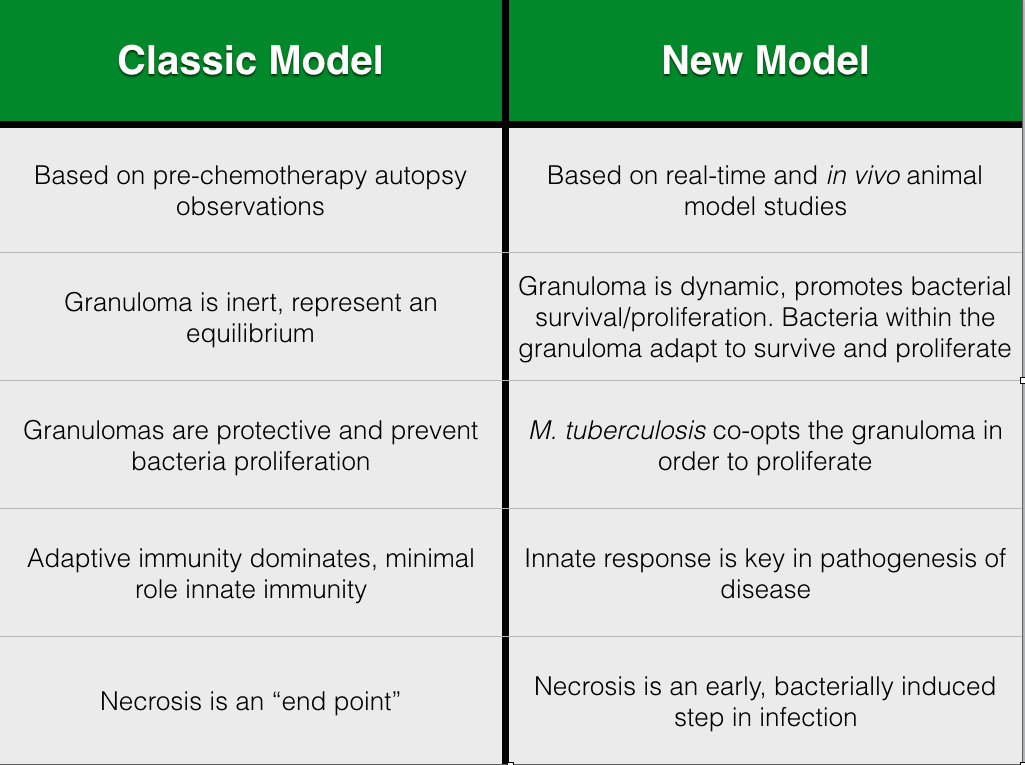 ReferencesAllison AC, Eugui EM. Mycophenolate mofetil and its mechanisms of action. Immunopharmacology. 2000. 47: 85-118. Huynh KK, Joshi SA, Brown EJ. A delicate dance: host response to mycobacteria. Current Opinion in Immunology. 2011. 23: 464-472. Hwang S, Simsir A, Waisman J, Moreira AL. Extrapulmonary tuberculosis as a mimicker of neoplasia. Diagnostic Cytopathology. 2004. 30(2): 82-87. Lawn SD, Butera ST, Shinnick TM. Tuberculosis is unleashed: the impact of human immunodeficiency virus infection of the host granulomatous response to mycobacterium tuberculosis. Microbes and Infection. 2002. 4:635-646. Nayak N. Mycobacterium tuberculosis biofilm- a new perspective. Indian Journal of Tuberculosis. 2015. 62: 4-6.Neyrolles O, Wolschendorf F, Mitra A, Niederweis M. Mycobaceteria, metals, and the macrophage. Immunological Reviews. 2015. 264: 249-263. Orme IM. A new unifying theory of the pathogenesis of tuberculosis. Tuberculosis. 2014. 94: 8-14. Orme IM, Basaraba, RJ. The formation of the granuloma in tuberculosis infection. Seminars in Immunology. 2014. 26: 601-609.  Ramikrishnan L. Revisiting the role of the granuloma in tuberculosis. Nature Reviews Immunology. 2012. 12: 352-366. Stanley SA, Cox JS. Host-pathogen interactions during Mycobacterium tuberculosis infections. Current topics in microbiology and immunology. 2013. 374: 211-241. Schluger NW, Rom WM. The host Immune response to tuberculosis. American Journal of Respiratory Critical Care Medicine. 1998. 157: 679-691. Thompson AW, Bonham CA, Zeevi A. Mode of action of tacrolimus (FK506): Molecular and cellular mechanisms. Therapeutic Drug Monitoring. 1995. 17(6):584-591.Case 2Presenter: Ernest Chan, MDAttending: Sandeep Gurbuxani, MBBS, PhDClinical History: The patient is a 58-year-old male with a history of T10 compression fracture status post kyphoplasty. The surgery was complicated by pneumonia, Clostridium difficile colitis, groin abscess. At this time, the patient was transferred to the University of Chicago At the time of admission, the patient had fever, back pain, general lymphadenopathy and pruritus. Diagnosis: Favor classical Hodgkin Lymphoma with aberrant expression of multiple T-cell antigens with atypical Langerhans cell proliferationDifferential Diagnosis:Based on the clinical setting: Classical Hodgkin LymphomaAnaplastic T-cell LymphomaPeripheral T-cell LymphomaDiscussion:MorphologyLymph node showed thickened capsule with nodular lesions with sclerosing fibrosis, a mixed inflammatory background and an infiltrate of large atypical cellsNodular accumulations of Langerhans cellsThe morphology along with expression of CD30 and CD15 was highly suggestive of involvement by classical Hodgkin lymphoma. However, there was no expression of PAX5. While focal and minimal CD20 expression along with OCT2 expression suggested a commitment to B-cell lineage, several T-cell antigens were also expressed along with the cytotoxic markers evaluated. Therefore, based on the morphology and immunophenotype, two possibilities remained: classical Hodgkin lymphoma and ALCL.ImmunophenotypeLarge pleomorphic cells:  CD15 +, CD30 +, CD45- B-cell AntigensPAX5 -Focal CD20+ OCT2+ in a subset of large cellsT-cell AntigensCD3 -CD2+, CD5+, CD4+, CD8 +Perforin+, Granzyme+ and TIA-1 +Even though seminal work done by Kuppers and colleagues in the 90s firmly established the B-cell origin of Hodgkin lymphoma cells, the tumor cells have frequently lost their B-cell phenotypeWeak expression of the B-cell transcription factor PAX5 is retained and permits reliable distinction from some T-cell malignancies that can be associated with a significant inflammatory backgroundAs exemplified by our case, the picture can be confounded by expression of multiple T-cell and cytotoxic markers in a case that at least morphologically appears to be classical Hodgkin Lymphoma and shows unequivocal expression of CD30 and CD15With improved understanding of the biology, morphology and immunophenotype, the category of grey zone lymphomas continues to dwindle. However, as exemplified by our case, there are exceptions that fall in the interface of well-defined entities. At least two such cases were presented at the Society of Hematopathology workshop in 2005 where a definitive distinction could not be made between ALK-negative ALCL and cHL – the so called type II grey zone. OCT2 expression was not analyzed in the cases discussed at the workshop.Two possible therapy options were discussed and included targeted anti-CD30 therapy with Brentuximab. Unfortunately the patient succumbed to complications related to multiple infections before therapy could be startedReferences:Asano, N. (2006). Prognostic Significance of T-Cell or Cytotoxic Molecules Phenotype in Classical Hodgkin's Lymphoma: A Clinicopathologic Study. Journal of Clinical Oncology, 24(28), 4626–4633. Medeiros, L. J., & Elenitoba-Johnson, K. S. J. (2007). Anaplastic Large Cell Lymphoma. American Journal of Clinical Pathology, 127(5), 707–722. Venkataraman, G., Song, J. Y., Tzankov, A., Dirnhofer, S., Heinze, G., Kohl, M., et al. (2013). Aberrant T-cell antigen expression in classical Hodgkin lymphoma is associated with decreased event-free survival and overall survival. Blood, 121(10), 1795–1804. Topal et al. Recalcitrant pruritus as primary manifestation of synchronous hodgkins Lymphoma and Langerhans Cell Histiocytosis. (2012). Geurten, C., Thiry, A., Jamblin, P., Demarche, M., & Hoyoux, C. (2015). Concomitant nodal involvement by Langerhans cell histiocytosis and Hodgkin's lymphoma. Pediatrics International, 57(6), 1214–1217.Barry, T. S., Jaffe, E. S., Sorbara, L., Raffeld, M., & Pittaluga, S. (2003). Peripheral T-cell lymphomas expressing CD30 and CD15. The American Journal of Surgical Pathology, 27(12), 1513–1522.Non-mediastinal grey zone lymphomas and report from the workshop. (2005). Non-mediastinal grey zone lymphomas and report from the workshop., (66), 42–44.Case 3Presenter: Shiraz Fidai, MDAttending: Peter Pytel, MD
Cytogenetics: Carrie Fitzpatrick, PhDClinical History: This 34-year-old male with HIV/AIDS (CD4 count = 1), poor HAART compliance and alcohol abuse was admitted for painful, draining skin ulcers on both lower extremities of 2 weeks duration and chronic temporal-parietal headache. Chest x-ray showed bilateral airspace opacities and head CT showed cerebral volume loss. He had a left upper extremity lesion for over a year. He denied puncture wounds, drainage, or bleeding from the lesion. No other lesions were present. MRI showed a non-specific heterogeneous enhancing mass. Diagnosis: EBV associated smooth muscle tumor (EBV-SMT)Differential Diagnosis:Based on the clinical setting: A. Peripheral nerve sheath tumor, B. Mycobacterial spindle cell pseudotumor, C. Kaposi sarcoma – nodular stage, D. Smooth muscle tumor (leiomyoma and leiomyosarcoma)Discussion:Historical Background:- First described in 1970 by Pritzker, K.P. as “leiomyosarcomas” developed post-transplant- Association with EBV made in 1995 in 2 simultaneously published articles in NEJM - Subsequent case reports and small studies demonstrated visceral organ involvement in unusual sites and multifocal tumors in >50% of the cases Histologic Features:- Interlacing fascicles of mild to moderately pleomorphic spindle/ovoid cells with ample eosinophilic cytoplasm – SMA+ and Desmin+- Can resemble leiomyoma, angioleiomyoma, SMT-UMP, LMS, and myopericytoma- Less common features include foci of small round cells with irregular nuclear contours with smooth muscle immunophenotype and T lymphocytes infiltrates in tumorPathogenesis:	- EBV infection causes transformation of smooth muscle cells - Some cases show an increase in CD21, hypothesized as possible receptor for the virus- Unclear how EBV causes neoplastic transformation but clonal virus proliferation is present and synchronous lesions in same patient have unique EBV clones in each lesionMolecular Findings:- No reported recurrent molecular genetic findings described in literature- In contrast to multiple gene alterations and very complex karyotypes, including numerous chromosomal gains and losses seen in soft tissue leiomyosarcomas, no genomic alterations present in our case via whole genome SNP array Clinical information: - Occurs in both children and adults (median age: 30)- Recent subclassification based on cause of immunodeficiency and most common site of involvement- HIV: CNS, post-transplant: liver, and congenital immunodeficiency: lungs- Surgical resection as main treatment and most patients survive with persistent disease (80%); only rare patients die of disease- HIV-related tumors have worst overall survival- Prognosis determined by immune condition of patient, not by tumor histology or focalityReferences:Deyrup AT, Lee VK, Hill CE, Cheuk W, Toh HC, Kesavan S, Chan EW, Weiss SW. Epstein-Barr virus-associated smooth muscle tumors are distinctive mesenchymal tumors reflecting multiple infection events: a clinicopathologic and molecular analysis of 29 tumors from 19 patients. Am J Surg Pathol. 2006 Jan;30(1):75-82.Hussein K, Rath B, Ludewig B, Kreipe H, Jonigk D. Clinico-pathological characteristics of different types of immunodeficiency-associatedsmooth muscle tumours. Eur J Cancer. 2014 Sep;50(14):2417-24. Lee ES, Locker J, Nalesnik M, Reyes J, Jaffe R, Alashari M, Nour B, Tzakis A, Dickman PS. The association of Epstein-Barr virus with smooth-muscle tumors occurring after organ transplantation. N Engl J Med. 1995 Jan 5;332(1):19-25.McClain KL, Leach CT, Jenson HB, Joshi VV, Pollock BH, Parmley RT, DiCarlo FJ, Chadwick EG, Murphy SB. Association of Epstein-Barr virus with leiomyosarcomas in children with AIDS. N Engl J Med. 1995 Jan 5;332(1):12-8.Purgina B, Rao UN, Miettinen M, Pantanowitz L. AIDS-Related EBV-Associated Smooth Muscle Tumors: A Review of 64 Published Cases. Patholog Res Int. 2011 Mar 10;2011.Yang J, Du X, Chen K, Ylipää A, Lazar AJ, Trent J, Lev D, Pollock R, Hao X, Hunt K, Zhang W. Genetic aberrations in soft tissue leiomyosarcoma. Cancer Lett. 2009 Mar 8;275(1):1-8.Case 4Presenter: Jefree Schulte, MDAttending: Ricardo Lastra, MD, Aliya Husain, MDClinical History: This 40-year-old female (G14P10) with a medical history including anemia and treated Chlamydia and Gonorrhea infections was at 38 weeks 6 days gestation. The fetus had multiple anomalies by ultrasound exam. Following induction of labor, the vaginal delivery was complicated by breech presentation. A representative section of the placenta is provided.Diagnosis: - Third trimester placenta (280 g) with dysmorphic villi consistent with trisomy 18.- Retroplacental hematoma (7.5 cm).- Three vessel cord with recent thrombus in one vessel.- Rare sickled maternal red cells.Differential Diagnosis:Chorionic villiImmaturityMolar pregnancyInfectionPlacental mesenchymal dysplasia Chromosomal anomalyIntrauterine hematoma- Retroplacental- Subchorionic- SubamnioticKey Features:- Low power demonstrates villi of various sizes with irregular villous contours, syncytial knots and perivillous fibrin.- Some villi demonstrate prominent stromal overgrowth.Discussion:Dysmorphic villiNonspecific term with various morphologic findings.Features include irregular villous contours, stromal overgrowth, various vascular abnormalities, and increased trophoblastic inclusions.Easily confused with entities listed in the differential diagnosisClinical Findings	- Prenatal testing reveals trisomy 18.Histologic Features Well-developed tertiary villi ruled out immaturity. Given presentation at full term, and lack of villous cisterns or trophoblastic proliferations, molar pregnancy was no longer considered.No viral inclusions or chronic villitis identified, making infection less likely.Placental mesenchymal dysplasia not considered due to lack of histologic correlates and low placental weight.Retroplacental hematomaHematoma confined entirely behind maternal surface and not involving fetal membranes.Associated with the worst outcome of all intrauterine hematomas.Umbilical Cord Thrombus	- Nonspecific finding, with some evidence of increased associated with trisomy 18.Sickle cell trait:	- No increased risk of morbidity to fetus. References:Banet N, et. al. Characteristics of hydatidiform moles: analysis of a prospective series with p57 immunohistochemistry and molecular genotyping. Mod Pathol. 2014 Feb;27(2):238-54.Benirschke K, et. al. Pathology of the Human Placenta. 5th ed. Springer 2006.Hochstenbach R, et. al. Cell-free DNA in the maternal circulation originates from the cytotrophoblast: proof from an unique case. Clinical Case Reports. 2015;3(6):489-491.Husain, et. al. Stocker and Dehner’s Pediatric Pathology. 4th ed. Wolsters Kluwer 2016.Parveen Z, et. al. Placental Mesenchymal Dysplasia. Arch Pathol Lab Med. 2007;131:131-137.Pham T, et. al. Placental mesenchymal dysplasia is associated with high rates of intrauterine growth restriction and fetal demise: A report of 11 new cases and a review of the literature. Am J Clin Pathol. 2006 Jul;126(1):67-78.Rakheja D, et. al. Dysmorphic Villi Mimicking Partial Mole in a Case with del(18)(q21). Pediatric and Developmental Pathology. 2004;7:546-548.Redline, et. al. Determinants of villous trophoblastic hyperplasia in spontaneous abortions. Mod Pathol. 1998 Aug;11(8):762-8.Case 5Presenter: Lily Tran, MDAttending: Peter Pytel, MDClinical History: This 57-year-old male with NF-1 initially presented with hematochezia. He was seen by a gastroenterologist who attributed the bleeding to hemorrhoids. His rectal examination also revealed an enlarged prostate. The patient was therefore referred to a urologist who noticed blood in the patient’s urine. A CT and MRI were obtained which revealed a left renal calculus and a 3.4 cm enhancing mass in the left adrenal gland. He underwent an adrenalectomy. A representative section from the adrenal mass is provided. Diagnosis: Composite tumor with pheochromocytoma and neuroblastoma (aka composite pheochromocytoma)Differential Diagnosis:NeuroblastomaPheochromocytomaCarcinoid tumorUnusual variant vs collision tumor? Key Features:Tumor had two distinct morphologies:The first component had these larger cells with abundant eosinophilic cytoplasm with eccentric and vesicular nuclei and prominent nucleoli. Within this first component also were smaller, more immature-appearing cells. These cells were interspersed within this fine fibrillary matrix. The lesional cells in this component were diffusely positive for PGP9.5 and stained for synaptophysin consistent with a poorly-differentiated neuroblastoma. The second component contained nests of more epithelioid cells surrounded by this rich capillary network. The cells here stained for chromogranin and synaptophysin. An S100 also highlighted the sustentacular cells. These features were consistent with a pheochromocytoma. Negative for CAM5.2, arguing against carcinoid tumorDiscussion: Composite pheochromocytoma is a tumor consisting of combined features of pheochromocytoma and a neural component such as ganglioneuroma, ganglioneuroblastoma, neuroblastoma, MPNST, or neuroendocrine carcinoma. Comprises <3% of adrenal and extra-adrenal pheochromocytomas.Less than 50 cases have been reported in the English literature, and are often associated with NF1 or MEN2A. In most composite pheochromocytomas, the neural component is mainly composed of more mature elements like ganglioneuroma, but our case is very unusual because the neural component had more immature features. This occurrence with neuroblastoma is very infrequent and only 9 cases have been described. PheochromocytomaRare benign tumors that mainly occur in adults between 30-50 yoArises from chromaffin cells and produce catecholaminesSurgical resection considered curative in most casesMajority of pheochromocytomas are sporadicBut in 30% of cases, they can be seen in familial disordersMEN 2A/2B RET/10q11.2Neurofibromatosis 1NF1/17q11von Hippel-Lindau	diseaseVHL/3p25-26Hereditary pheochromocytoma syndrome Succinate dehydrogenaseNeuroblastomaMalignancy of the autonomic ganglion cellsApproximately 90% of patients diagnosed before 5 yrs of ageSurgical resection is used to manage the low-stage neuroblastomaChemotherapy is used in the more advanced stages of the diseasePrognosis in those with neuroblastoma depends onAge at diagnosisGrade and stage of the tumorN-myc amplification statusNot apparent how the neuroblastic component impacts the therapeutic modality and prognosis when compared to ordinary pheochromcytoma. Interesting aspects in our caseBoth components in this patient’s tumor had same chromosomal gains and lossesNo N-myc amplificationCytogenetics profile and the patient’s clinical setting were more consistent with a pheochromocytoma, suggesting patient’s tumor will behave more like ordinary pheoAnother composite tumor from a different patient in our database exhibited features of neuroblastoma with N-myc amplification. The patient was a 5-year-old male who also had bone marrow involvement at diagnosis. The overall picture in this case was more consistent with a neuroblastoma.  The diversity in these two cases suggest that the two components can exist in one tumor in either setting, and that maybe we should apply the clinical context when diagnosing these tumors. References: Candanedo-Gonzalez FA, Alvarado-Cabrero I, et al. Sporadic type composite pheochromocytoma with neuroblastoma: clinicomorphologic, DNA content and ret gene analysis. Endocr Pathol 2001;12(3):343-50. Comstock JM, Willmore-Payne C, et al. Composite pheochromocytoma: a clinicopathologic and molecular comparison with ordinary pheochromocytoma and neuroblastoma. Am J Clin Path 2009;132:69-73.Dannenberg H, Speel EJ, et al. Losses of chromosomes 1p and 3q are early genetic events in the development of sporadic pheochromocytomas. Am J Path 2000;157(2):353-9. Flynn A, Benn D, et al. The genomic landscape of phaeochromocytoma. J Path 2015:236:78-89. Franquemont DW, Mills SE, Lack EE. Immunohistochemical detection of neuroblastomatous foci in composite adrenal pheochromocytoma-neuroblastoma. Am J Clin Path 1994:102(2):163-170. George RE, Attiyeh EF, et al. Genome-wide analysis of neuroblastomas using high-density single nucleotide polymorphism arrays. PloS One 2007:2(2):e255. Kimura N, Watanabe T, et al. Neurofibromin and NF1 gene analysis in composite pheochromocytoma and tumors associated with von Recklinghausen’s disease. Mod Path 2002;15(3):183-188.Tatekawa Y, Muraji T, Nishijima E, Yoshida M, Tsugawa C. Composite pheochromocytoma associated with adrenal neuroblastoma in an infant: a case report. J Pediatr Surg. 2006 Feb;41(2):443-5.Watanabe T, Noshiro T, Kusakari T, et al. Two cases of pheochromocytoma diagnosed histopathologically as mixed neuroendocrine-neural tumor. Intern Med 1995;34:683-687. Case 6Presenter:  Stephanie M. McGregor, MD, PhDAttending: Husain Sattar, MDClinical History: The patient is a 67-year-old female with a longstanding history of hypertension and diabetes who presented to a geriatrician to establish primary care. She had no new complaints, but review of systems revealed occasional breast pain. Diagnostic mammogram and ultrasound revealed a mass, which was biopsied. Diagnosis: Metastatic well differentiated neuroendocrine tumor (carcinoid tumor), suggestive of gastrointestinal primaryDifferential Diagnosis: Primary well differentiated neuroendocrine tumor (carcinoid tumor) of the breastKey morphologic and immunohistochemical features:Round nests of tumor cells with an organoid appearance and prominent rosettes Small nuclei with smooth nuclear membranes and finely stippled chromatinStriking eosinophilic granules that are subnuclear in localizationRare mitoses and no necrosis Synaptophysin and chromogranin diffusely positiveAbsence of myoepithelial layer (as demonstrated by myosin heavy chain and p63)GATA3 and ER negativeCDX2 positiveTTF1 negativeDiscussion:   Though cases of well differentiated neuroendocrine tumor (carcinoid tumor) primary to the breast have been reported, metastases are much more likely and the identification of such morphology in the breast should prompt a search for a distant primary.There is no role for mastectomy in the treatment of a metastatic neuroendocrine tumor.Multiple features can be helpful to determine if a lesion is primary or metastatic and also to identify the site of the primary. The presence of an in situ component strongly supports a primary lesion.CK7 and CK20 help to distinguish a primary breast lesion from a gastrointestinal primary; CK7 must be interpreted with caution in distinguishing lung from breast.Mammary lineage markers (e.g. mammaglobin and GCDFP15) are helpful if positive but lack sensitivity (the expression of GATA3 in cases with neuroendocrine has not been formally evaluated).ER/PR: Usually strong and diffuse in primary neuroendocrine tumors, but not absolutely.CDX2 for gastrointestinal primaries (~100% of reported cases)TTF1 for lung primaries (~60% of reported cases)Invasive breast carcinoma can demonstrate focal expression of neuroendocrine markers in up to 30% of cases. Focal expression without the appropriate histologic features (e.g. organoid appearance) is not diagnostic of neuroendocrine tumors.The current WHO (2013) divides these cases into three categories that are similar to those used in other organ systems.Neuroendocrine tumor, well-differentiated<1% of breast carcinomas, comparable to carcinoid tumorNeuroendocrine tumor, poorly differentiated/small cell carcinomaInvasive breast carcinoma with neuroendocrine differentiation This category includes both specific categories that frequently demonstrate neuroendocrine differentiation (e.g. solid papillary carcinoma and hypercellular mucinous carcinoma) and invasive carcinoma of no special type; the former lesions should be diagnosed according to overall morphology and not according to the presence of neuroendocrine features.The 2003 WHO classification required at least 50% of tumor cells to express at least one neuroendocrine marker by immunohistochemistry, but given the arbitrary nature of this cutoff, it was eliminated in the latest edition.ReferencesLakhani et al. World Health Organization classification of tumours of the breast. 4th ed. Lyon: IARC Press 2012.Tavassoli et al. Pathology & Genetics. Tumours of the breast and female genital organs. World Health Oeganization Classification of Tumours. 1st ed. Lyon: IARC Press, 2003. Perry et al. Metastatic neuroendocrine tumour in the breast: a potential mimic of in-situ and invasive mammary carcinoma. Histopathology 2012.Tang et al. Invasive mammary carcinoma with neuroendocrine differentiation: histological features and diagnostic challenges. Histopathology 2011. Azzopardi et al. ‘Carcinoid’ tumours of the breast: the morphologic spectrum of argyrophil carcinomas. Histopathology 1982. Taxy et al. “Carcinoid” tumor of the breast: a variant of conventional breast cancer?  Human Pathology 1981. 